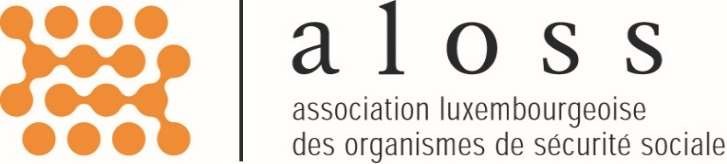 Budget 2019Compte 2019DifférenceRemarqueRecettesRecettesRecettes50.185,8050.185,800,001.Cotisations - Membres ALOSS50.185,8050.185,800,002.Divers0,000,000,003.Intérêts créditeurs0,000,000,004.Prélèvement sur provisions0,000,000,00DépensesDépensesDépenses67.875,0080.217,5212.342,521.Cotisations à verser aux institutions internationalesCotisations à verser aux institutions internationales23.200,0021.581,63-1.618,371.a)Association internationale de la Sécurité Sociale15.000,0013.381,63-1.618,37Cours de change1.b)European Institute of Social Security400,00400,000,001.c)European Social Insurance Platform7.800,007.800,000,002.Publication du bulletin luxembourgeois des questions socialesPublication du bulletin luxembourgeois des questions sociales10.000,003.654,44-6.345,562.a)Frais d'impression7.000,003.654,44-3.345,56BLQS - volume 342.b)Frais d'élaboration1.000,000,00-1.000,002.c)Honoraires à verser aux auteurs externes2.000,000,00-2.000,002.d)Annonces journaux0,000,000,003.Frais d'études, d'analyses et d'enquêtesFrais d'études, d'analyses et d'enquêtes0,000,000,004.Frais de fonctionnement7.175,0016.282,499.107,494.a)Fournitures, timbres et autres100,000,00-100,004.b)Frais de participation à conférences/colloques etc.250,003.980,003.730,00Formation internationale - Lignes directrices AISS de bonne gouvernance (2 participants)4.c)Frais de route et de séjour : Participation aux réunionsavec les organismes internationaux dans lesquels l'ALOSS est membre5.000,0012.207,947.207,94Forum mondial de la sécurité sociale - AISS - Bruxelles en octobre 2019 (8 participants) + autres manifestations4.d)Frais d'experts500,000,00-500,004.e)Frais bancaires75,0094,5519,554.f)Frais d'enregistrement RCSL250,000,00-250,004.g)Divers1.000,000,00-1.000,005.Séminaire / Conférence25.000,0038.698,9613.698,96Séance académique anniversaire statut unique (22/11/2019)6.Charges exceptionnelles2.500,000,00-2.500,007.Dotations aux provisions0,000,000,00Résultat de l'exercice 2019Résultat de l'exercice 2019Résultat de l'exercice 2019-17.689,20-30.031,72Réserve au 1.1 de l'exercice considéréRéserve au 1.1 de l'exercice considéréRéserve au 1.1 de l'exercice considéré182.363,99Prélèvement à la réserve (-) / dotation à la réserve (+)Prélèvement à la réserve (-) / dotation à la réserve (+)Prélèvement à la réserve (-) / dotation à la réserve (+)-30.031,72Résultat cumulé 2019Résultat cumulé 2019Résultat cumulé 2019152.332,27